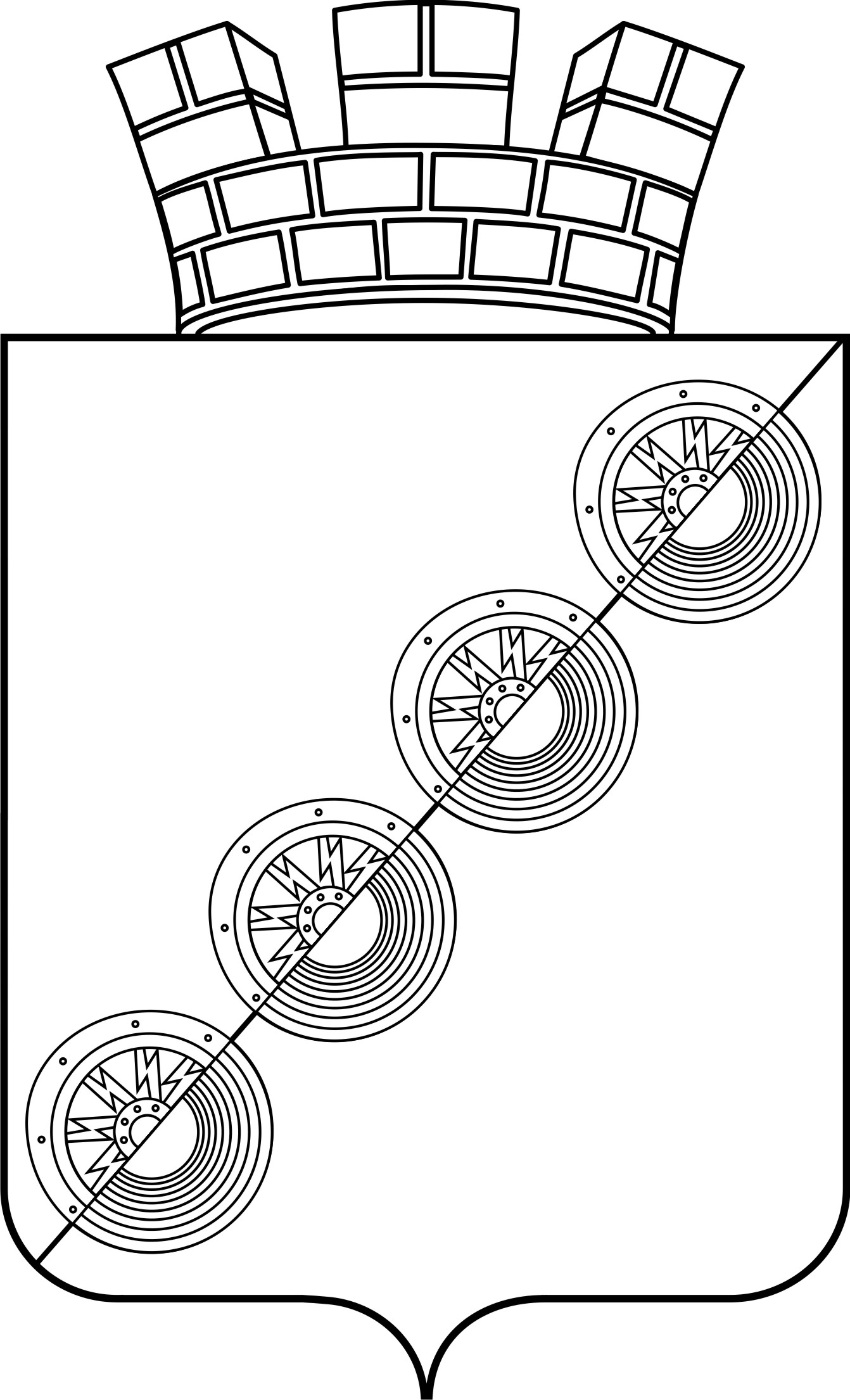 Р А С П О Р Я Ж Е Н И ЕАдминистрации Новоильинского городского поселения Нытвенского муниципального района Пермского края30.01.2017			                                                                           №  06-рОб утверждении Плана совместных мероприятий по профилактике потребления ПАВ и пресечению незаконного оборота наркотических средств на территории Новоильинского городского поселения в 2017 году.«Руководствуясь Указом Президента РФ от 09.06.2010 № 690 «Об утверждении Стратегии государственной антинаркотической политики Российской Федерации до 2020 года», в соответствии с ч. 3 ст. 14.1 Федерального закона от 06.10.2003 № 131-ФЗ «Об общих принципах организации местного самоуправления в РФ», в силу статьи 53.1 Федерального закона от 08.01.1998 № 3-ФЗ «О наркотических средствах и психотропных веществах»1. 	Утвердить прилагаемый План совместных мероприятий по профилактике потребления ПАВ и пресечению незаконного оборота наркотических средств на территории Новоильинского городского поселения в 2017 году.2.	Ввести в состав Антинаркотической комиссии Новоильинского городского поселения Болотову Ирину Владимировну, заведующую Новоильинским филиалом № 19 МУ «Централизованная библиотечная сеть», членом комиссии	3.	Распоряжение подлежит опубликованию посредством размещения на официальном сайте администрации Новоильинского ГП http://nytva.permarea.ru/novoilinskoe-gpи и в библиотеке (на бумажном носителе) по адресу: п. Новоильинский, ул. Свердлова, 59.4.	 Контроль за исполнением распоряжения оставляю за собой.     Глава городского поселения –глава администрации Новоильинскогогородского поселения                                            	      	  С.Е. Кузьминых       «УТВЕРЖДАЮ»                                                                     Глава администрации                                                                      Новоильинского городского поселения                                                                     ___________________________ С.Е. КузьминыхПлансовместных мероприятий по профилактике потребления ПАВ и пресечению незаконного оборота наркотических средств на территории Новоильинского городского поселенияв 2017 годуСекретарь антинаркотической комиссииНовоильинского городского поселения ____________				_  И.А. Махнычева№№МероприятиеМероприятиеМероприятиеСроки проведенияСроки проведенияЦелевая аудиторияЦелевая аудиторияОтветственные исполнители112223344511Проведение заседаний антинаркотической комиссииПроведение заседаний антинаркотической комиссииПроведение заседаний антинаркотической комиссии1 раз в квартал1 раз в кварталЧлены комиссииЧлены комиссииИ. А. Махнычева22Организация работы с ящиками для анонимных сообщений граждан о фактах незаконного распространения наркотиков и спиртосодержащей продукцииОрганизация работы с ящиками для анонимных сообщений граждан о фактах незаконного распространения наркотиков и спиртосодержащей продукцииОрганизация работы с ящиками для анонимных сообщений граждан о фактах незаконного распространения наркотиков и спиртосодержащей продукцииПостоянноПостоянноИ. Н. Ощепков33Публикация в СМИ, на официальном сайте информации о работе антинаркотической комиссииПубликация в СМИ, на официальном сайте информации о работе антинаркотической комиссииПубликация в СМИ, на официальном сайте информации о работе антинаркотической комиссии1 раз в квартал1 раз в кварталИ. А. МахнычеваС. В. Конюхова44Прием главой Новоильинского городского поселения граждан по вопросам противодействия распространения наркотических средствПрием главой Новоильинского городского поселения граждан по вопросам противодействия распространения наркотических средствПрием главой Новоильинского городского поселения граждан по вопросам противодействия распространения наркотических средств1 раз в квартал1 раз в кварталЖители поселкаЖители поселкаС. Е. Кузьминых55Участие в районной оперативно-профилактической операции «Мак-2017»:- обследованию заброшенных земельных участков в целях последующего изъятия и уничтожения очагов дикорастущих наркосодержащих растений (конопли, мака) и их посевовУчастие в районной оперативно-профилактической операции «Мак-2017»:- обследованию заброшенных земельных участков в целях последующего изъятия и уничтожения очагов дикорастущих наркосодержащих растений (конопли, мака) и их посевовУчастие в районной оперативно-профилактической операции «Мак-2017»:- обследованию заброшенных земельных участков в целях последующего изъятия и уничтожения очагов дикорастущих наркосодержащих растений (конопли, мака) и их посевовII, III кварталII, III кварталИ. Н. Ощепковоперуполномоченные участковые66Информирование населения о контактных телефонах анонимной «Горячей линии» для приема сообщений о местах продажи наркотиков и других правонарушениях, путем размещения информации в общественных местах, на стендах, на официальном сайте администрации Организация работы телефона горячей линии в администрации Новоильинского городского поселенияИнформирование населения о контактных телефонах анонимной «Горячей линии» для приема сообщений о местах продажи наркотиков и других правонарушениях, путем размещения информации в общественных местах, на стендах, на официальном сайте администрации Организация работы телефона горячей линии в администрации Новоильинского городского поселенияИнформирование населения о контактных телефонах анонимной «Горячей линии» для приема сообщений о местах продажи наркотиков и других правонарушениях, путем размещения информации в общественных местах, на стендах, на официальном сайте администрации Организация работы телефона горячей линии в администрации Новоильинского городского поселенияЕжедневно в рабочие дни с 8-00 до 17-15Ежедневно в рабочие дни с 8-00 до 17-15Жители поселкаЖители поселкаИ. А. Махнычева1122233445Новоильинский филиал № 19 МУ «Централизованная библиотечная сеть»Новоильинский филиал № 19 МУ «Централизованная библиотечная сеть»Новоильинский филиал № 19 МУ «Централизованная библиотечная сеть»Новоильинский филиал № 19 МУ «Централизованная библиотечная сеть»Новоильинский филиал № 19 МУ «Централизованная библиотечная сеть»Новоильинский филиал № 19 МУ «Централизованная библиотечная сеть»Новоильинский филиал № 19 МУ «Централизованная библиотечная сеть»Новоильинский филиал № 19 МУ «Централизованная библиотечная сеть»Новоильинский филиал № 19 МУ «Централизованная библиотечная сеть»Новоильинский филиал № 19 МУ «Централизованная библиотечная сеть»7.7.Обновление информационных стендов с информацией о вреде наркотиков с призывами вести здоровый образ жизни в общеобразовательных учреждениях и местах досуга молодежиОбновление информационных стендов с информацией о вреде наркотиков с призывами вести здоровый образ жизни в общеобразовательных учреждениях и местах досуга молодежиОбновление информационных стендов с информацией о вреде наркотиков с призывами вести здоровый образ жизни в общеобразовательных учреждениях и местах досуга молодежи1 раз в квартал1 раз в кварталУчащаяся и работающая молодежь, родители, жители поселкаУчащаяся и работающая молодежь, родители, жители поселкаИ. В. БолотоваН. А. НовокрещенныхО. А. ЗолотовскаяМуниципальное бюджетное образовательное учреждение«Новоильинский казачий кадетский корпус имени Атамана Ермака»Муниципальное бюджетное образовательное учреждение«Новоильинский казачий кадетский корпус имени Атамана Ермака»Муниципальное бюджетное образовательное учреждение«Новоильинский казачий кадетский корпус имени Атамана Ермака»Муниципальное бюджетное образовательное учреждение«Новоильинский казачий кадетский корпус имени Атамана Ермака»Муниципальное бюджетное образовательное учреждение«Новоильинский казачий кадетский корпус имени Атамана Ермака»Муниципальное бюджетное образовательное учреждение«Новоильинский казачий кадетский корпус имени Атамана Ермака»Муниципальное бюджетное образовательное учреждение«Новоильинский казачий кадетский корпус имени Атамана Ермака»Муниципальное бюджетное образовательное учреждение«Новоильинский казачий кадетский корпус имени Атамана Ермака»Муниципальное бюджетное образовательное учреждение«Новоильинский казачий кадетский корпус имени Атамана Ермака»Муниципальное бюджетное образовательное учреждение«Новоильинский казачий кадетский корпус имени Атамана Ермака»Организационные вопросыОрганизационные вопросыОрганизационные вопросыОрганизационные вопросыОрганизационные вопросыОрганизационные вопросыОрганизационные вопросыОрганизационные вопросыОрганизационные вопросыОрганизационные вопросы8Выявление  неблагополучных, неполных, малообеспеченных семей, детей, состоящих под опекойВыявление  неблагополучных, неполных, малообеспеченных семей, детей, состоящих под опекойВыявление  неблагополучных, неполных, малообеспеченных семей, детей, состоящих под опекойВыявление  неблагополучных, неполных, малообеспеченных семей, детей, состоящих под опекойСентябрь - ОктябрьСентябрь - ОктябрьУчащиеся, родителиУчащиеся, родителиКлассные руководители, офицеры-воспитатели, социальный педагог9Выявление учащихся, склонных к употреблению алкоголя, наркотиков, токсических веществ, табакокурению и постановка их на внутришкольный учет (анкетирование, личные беседы, тренинги, психологическое тестирование и др.)Выявление учащихся, склонных к употреблению алкоголя, наркотиков, токсических веществ, табакокурению и постановка их на внутришкольный учет (анкетирование, личные беседы, тренинги, психологическое тестирование и др.)Выявление учащихся, склонных к употреблению алкоголя, наркотиков, токсических веществ, табакокурению и постановка их на внутришкольный учет (анкетирование, личные беседы, тренинги, психологическое тестирование и др.)Выявление учащихся, склонных к употреблению алкоголя, наркотиков, токсических веществ, табакокурению и постановка их на внутришкольный учет (анкетирование, личные беседы, тренинги, психологическое тестирование и др.)Сентябрь - ОктябрьСентябрь - ОктябрьУчащиесяУчащиесяКлассные руководители, офицеры-воспитатели, социальный педагог, педагог-психолог10Диагностирование школьного микрорайона с целью выявления микроучастков, отрицательно воздействующих на детей.Диагностирование школьного микрорайона с целью выявления микроучастков, отрицательно воздействующих на детей.Диагностирование школьного микрорайона с целью выявления микроучастков, отрицательно воздействующих на детей.Диагностирование школьного микрорайона с целью выявления микроучастков, отрицательно воздействующих на детей.Сентябрь -ОктябрьСентябрь -ОктябрьСоциальный педагог, зам. директора по кадетскому образованию, зам. директора по ВР, классные руководители и офицеры-воспитатели.11Корректировка  картотеки индивидуального учета подростков группы рискаКорректировка  картотеки индивидуального учета подростков группы рискаКорректировка  картотеки индивидуального учета подростков группы рискаКорректировка  картотеки индивидуального учета подростков группы рискаСентябрь -ОктябрьСентябрь -ОктябрьСоциальный педагог12 Проведение операции «Занятость» (вовлечение в кружки, клубы, секции) Проведение операции «Занятость» (вовлечение в кружки, клубы, секции) Проведение операции «Занятость» (вовлечение в кружки, клубы, секции) Проведение операции «Занятость» (вовлечение в кружки, клубы, секции)Сентябрь- ОктябрьСентябрь- ОктябрьУчащиесяУчащиесяЗам. директора по ВР, зам. директора по кадетскому образованию, классные руководители и офицеры-воспитатели13Проведение   рейдов «Подросток»Проведение   рейдов «Подросток»Проведение   рейдов «Подросток»Проведение   рейдов «Подросток»В течение годаВ течение годаУчащиесяУчащиесяКлассные руководители, офицеры-воспитатели социальный педагог, зам. директора по ВР, зам. директора по кадетскому образованию.  1222233445Лекционно-просветительная работа с учащимисяЛекционно-просветительная работа с учащимисяЛекционно-просветительная работа с учащимисяЛекционно-просветительная работа с учащимисяЛекционно-просветительная работа с учащимисяЛекционно-просветительная работа с учащимисяЛекционно-просветительная работа с учащимисяЛекционно-просветительная работа с учащимисяЛекционно-просветительная работа с учащимисяЛекционно-просветительная работа с учащимися14Лекторий «Подросток и закон»Лекторий «Подросток и закон»Лекторий «Подросток и закон»Лекторий «Подросток и закон»1 раз в 2 месяца1 раз в 2 месяцаУчащиеся8-11 кл.Учащиеся8-11 кл.Социальный педагог15Беседы:1. «Правонарушения и ответственность за них»2. «Уголовная ответственность несовершеннолетних»Беседы:1. «Правонарушения и ответственность за них»2. «Уголовная ответственность несовершеннолетних»Беседы:1. «Правонарушения и ответственность за них»2. «Уголовная ответственность несовершеннолетних»Беседы:1. «Правонарушения и ответственность за них»2. «Уголовная ответственность несовершеннолетних»Октябрь -НоябрьОктябрь -НоябрьУчащиеся5-8 кл.9-11 кл.Учащиеся5-8 кл.9-11 кл.Классные руководители, офицеры-воспитатели,инспектор ПДН16Круглый стол «Бездна, в которую надо заглянуть»Круглый стол «Бездна, в которую надо заглянуть»Круглый стол «Бездна, в которую надо заглянуть»Круглый стол «Бездна, в которую надо заглянуть»ДекабрьДекабрьУчащиеся8-9 кл.Учащиеся8-9 кл.Зам.  директора по ВР, ин-спектор ПДН, врач-нарко-лог, социальный педагог17Беседы  с юношами и девушками  по формированию сексуальной культуры Беседы  с юношами и девушками  по формированию сексуальной культуры Беседы  с юношами и девушками  по формированию сексуальной культуры Беседы  с юношами и девушками  по формированию сексуальной культуры Январь - ФевральЯнварь - ФевральУчащиеся9-11 кл.Учащиеся9-11 кл.Классные руководители,врач  гинеколог18«За здоровый образ жизни» просмотр видеофильмов по графику «За здоровый образ жизни» просмотр видеофильмов по графику «За здоровый образ жизни» просмотр видеофильмов по графику «За здоровый образ жизни» просмотр видеофильмов по графику Февраль - МартФевраль - МартУчащиеся5-9 кл.Учащиеся5-9 кл.Классные  руководители, офицеры-воспитатели19Беседы о вреде курения Беседы о вреде курения Беседы о вреде курения Беседы о вреде курения В течение годаВ течение годаУчащиеся5-7 кл.Учащиеся5-7 кл.Классные руководители, офицеры-воспитатели20Беседы о профилактике ВИЧ инфекции Беседы о профилактике ВИЧ инфекции Беседы о профилактике ВИЧ инфекции Беседы о профилактике ВИЧ инфекции В течение годаВ течение годаУчащиеся9-11 кл.Учащиеся9-11 кл.Медицинский работник корпуса21Создание в газете корпуса рубрики «Мы за здоровый образ жизни» и выпуск статей на эту тему в каждом номере.Создание в газете корпуса рубрики «Мы за здоровый образ жизни» и выпуск статей на эту тему в каждом номере.Создание в газете корпуса рубрики «Мы за здоровый образ жизни» и выпуск статей на эту тему в каждом номере.Создание в газете корпуса рубрики «Мы за здоровый образ жизни» и выпуск статей на эту тему в каждом номере.В течение годаВ течение годаУчащиесяУчащиесяГлавный редактор газеты корпуса22Беседа «Правда и ложь об алкоголе» Беседа «Правда и ложь об алкоголе» Беседа «Правда и ложь об алкоголе» Беседа «Правда и ложь об алкоголе» МартМартУчащиеся8-9 кл.Учащиеся8-9 кл.Классные руководители, офицеры-воспитатели23Цикл бесед о вреде наркотиков «Ты попал в беду» Цикл бесед о вреде наркотиков «Ты попал в беду» Цикл бесед о вреде наркотиков «Ты попал в беду» Цикл бесед о вреде наркотиков «Ты попал в беду» Октябрь - МартОктябрь - МартУчащиеся9-11 кл.Учащиеся9-11 кл.Классные руководители, офицеры-воспитатели, Социальный педагогВоспитательная работа  с учащимисяВоспитательная работа  с учащимисяВоспитательная работа  с учащимисяВоспитательная работа  с учащимисяВоспитательная работа  с учащимисяВоспитательная работа  с учащимисяВоспитательная работа  с учащимисяВоспитательная работа  с учащимисяВоспитательная работа  с учащимисяВоспитательная работа  с учащимися24Проведение тематических классных часов и часов общения:«День против курения»;«Здоровье - это жизнь»;«Личность и алкоголь»;«Горькие плоды «сладкой жизни» или о тяжких социальных последствиях употребления наркотиков»Проведение тематических классных часов и часов общения:«День против курения»;«Здоровье - это жизнь»;«Личность и алкоголь»;«Горькие плоды «сладкой жизни» или о тяжких социальных последствиях употребления наркотиков»Проведение тематических классных часов и часов общения:«День против курения»;«Здоровье - это жизнь»;«Личность и алкоголь»;«Горькие плоды «сладкой жизни» или о тяжких социальных последствиях употребления наркотиков»Проведение тематических классных часов и часов общения:«День против курения»;«Здоровье - это жизнь»;«Личность и алкоголь»;«Горькие плоды «сладкой жизни» или о тяжких социальных последствиях употребления наркотиков»в течение года(по плану классных  руководителей и офицеров-воспитателей)в течение года(по плану классных  руководителей и офицеров-воспитателей)УчащиесяУчащиесяКлассные руководители, Офицеры-воспитатели25Конкурс рисунков и плакатов «Молодежь против наркотиков». 1-7 кл. «Мы за здоровый образ жизни»8-11 кл. «Мир без наркотиков»Конкурс рисунков и плакатов «Молодежь против наркотиков». 1-7 кл. «Мы за здоровый образ жизни»8-11 кл. «Мир без наркотиков»Конкурс рисунков и плакатов «Молодежь против наркотиков». 1-7 кл. «Мы за здоровый образ жизни»8-11 кл. «Мир без наркотиков»Конкурс рисунков и плакатов «Молодежь против наркотиков». 1-7 кл. «Мы за здоровый образ жизни»8-11 кл. «Мир без наркотиков»ОктябрьНоябрьОктябрьНоябрьУчащиесяУчащиесяЗам. директора  по ВР26Игра – соревнование «Баланс положительных и отрицательных сторон курения» (6-8 классы)Игра – соревнование «Баланс положительных и отрицательных сторон курения» (6-8 классы)Игра – соревнование «Баланс положительных и отрицательных сторон курения» (6-8 классы)Игра – соревнование «Баланс положительных и отрицательных сторон курения» (6-8 классы)НоябрьНоябрьУчащиеся6-8 кл.Учащиеся6-8 кл.Зам. директора  по ВРКлассные руководители122223344527Участие в районной акции «Мы выбираем жизнь!», посвященной 1 декабря, Всемирному дню борьбы со СПИДом.Участие в районной акции «Мы выбираем жизнь!», посвященной 1 декабря, Всемирному дню борьбы со СПИДом.Участие в районной акции «Мы выбираем жизнь!», посвященной 1 декабря, Всемирному дню борьбы со СПИДом.Участие в районной акции «Мы выбираем жизнь!», посвященной 1 декабря, Всемирному дню борьбы со СПИДом.ДекабрьДекабрьУчащиесяУчащиесяЗам. директора по ВР, директор Дома досуга.28Конкурсы по антиалкогольной и антинаркотической тематике:плакатов, стенгазет и буклетоврефератов и докладовстихотворений и песенсочиненийКонкурсы по антиалкогольной и антинаркотической тематике:плакатов, стенгазет и буклетоврефератов и докладовстихотворений и песенсочиненийКонкурсы по антиалкогольной и антинаркотической тематике:плакатов, стенгазет и буклетоврефератов и докладовстихотворений и песенсочиненийКонкурсы по антиалкогольной и антинаркотической тематике:плакатов, стенгазет и буклетоврефератов и докладовстихотворений и песенсочиненийНоябрь - АпрельНоябрь - АпрельУчащиесяУчащиесяЗам. директора  по ВР, классные руководители, офицеры-воспитатели, учителя русского языка и литературы29Выступление школьной агитбригады «Новое поколение выбирает жизнь!»Выступление школьной агитбригады «Новое поколение выбирает жизнь!»Выступление школьной агитбригады «Новое поколение выбирает жизнь!»Выступление школьной агитбригады «Новое поколение выбирает жизнь!»Ноябрь - АпрельНоябрь - АпрельУчащиесяУчащиесяЗам. директора по ВР, Классный руководитель 8-х классов (в рамках кружка дополнительного образования)30Систематическое выявление учащихся, нарушающих Устав корпуса,  Закон РФ «Об ограничении курения табака», Законы  МО «О профилактике наркомании и токсикомании на территории РФ  « О мерах по предупреждению причинения вреда здоровью и развитию несовершеннолетних в МО», «О защите несовершеннолетних от угрозы алкогольной зависимости и профилактике алкоголизма среди несовершеннолетних» другие нормативные акты, регулирующие поведение школьников  и принятие мер воспитательного воздействия.Систематическое выявление учащихся, нарушающих Устав корпуса,  Закон РФ «Об ограничении курения табака», Законы  МО «О профилактике наркомании и токсикомании на территории РФ  « О мерах по предупреждению причинения вреда здоровью и развитию несовершеннолетних в МО», «О защите несовершеннолетних от угрозы алкогольной зависимости и профилактике алкоголизма среди несовершеннолетних» другие нормативные акты, регулирующие поведение школьников  и принятие мер воспитательного воздействия.Систематическое выявление учащихся, нарушающих Устав корпуса,  Закон РФ «Об ограничении курения табака», Законы  МО «О профилактике наркомании и токсикомании на территории РФ  « О мерах по предупреждению причинения вреда здоровью и развитию несовершеннолетних в МО», «О защите несовершеннолетних от угрозы алкогольной зависимости и профилактике алкоголизма среди несовершеннолетних» другие нормативные акты, регулирующие поведение школьников  и принятие мер воспитательного воздействия.Систематическое выявление учащихся, нарушающих Устав корпуса,  Закон РФ «Об ограничении курения табака», Законы  МО «О профилактике наркомании и токсикомании на территории РФ  « О мерах по предупреждению причинения вреда здоровью и развитию несовершеннолетних в МО», «О защите несовершеннолетних от угрозы алкогольной зависимости и профилактике алкоголизма среди несовершеннолетних» другие нормативные акты, регулирующие поведение школьников  и принятие мер воспитательного воздействия.В течение годаВ течение годаУчащиесяУчащиесяСоциальный педагог, зам директора по кадетскому образованию, зам. директора по ВР.Совет профилактики правонарушенийСпортивно-оздоровительные мероприятияСпортивно-оздоровительные мероприятияСпортивно-оздоровительные мероприятияСпортивно-оздоровительные мероприятияСпортивно-оздоровительные мероприятияСпортивно-оздоровительные мероприятияСпортивно-оздоровительные мероприятияСпортивно-оздоровительные мероприятияСпортивно-оздоровительные мероприятияСпортивно-оздоровительные мероприятия31Спартакиада корпуса Спартакиада корпуса Спартакиада корпуса Спартакиада корпуса В течение года (согласно графику проведения соревнований)В течение года (согласно графику проведения соревнований)Учащиеся5-11 кл.Учащиеся5-11 кл.Офицеры-воспитатели32День туризма  День туризма  День туризма  День туризма  СентябрьСентябрьУчащиеся1-11 кл.Учащиеся1-11 кл.Офицеры-воспитатели, учителя физической культуры, зам. директора по кадетскому образованию, зам. директора по ВР33День Здоровья День Здоровья День Здоровья День Здоровья Сентябрь,    Февраль,  АпрельСентябрь,    Февраль,  АпрельУчащиеся1-11 кл.Учащиеся1-11 кл.Офицеры-воспитатели, учителя физической культуры, классные руководители, зам. директора по кадетскому образованию, зам. директора по ВР122223344534Спортивные районные и краевые соревнованияСпортивные районные и краевые соревнованияСпортивные районные и краевые соревнованияСпортивные районные и краевые соревнованияВ течение года (согласно графику проведения соревнований)В течение года (согласно графику проведения соревнований)учащиесяучащиесяОфицеры-воспитатели, учителя физкультуры, зам. директора по кадетскому образованию35Спортивные соревнования «Папа, мама, я – спортивная семья» Спортивные соревнования «Папа, мама, я – спортивная семья» Спортивные соревнования «Папа, мама, я – спортивная семья» Спортивные соревнования «Папа, мама, я – спортивная семья» ОктябрьОктябрьУчащиеся 1-4 кл.Учащиеся 1-4 кл.Учитель  физической культуры, классные руководители36 Эстафета «Веселые старты» 1-4 классы Эстафета «Веселые старты» 1-4 классы Эстафета «Веселые старты» 1-4 классы Эстафета «Веселые старты» 1-4 классыНоябрьНоябрьУчащиеся 1-4 кл.Учащиеся 1-4 кл.Учитель  физической культуры, классные руководителиРабота с родителями.Работа с родителями.Работа с родителями.Работа с родителями.Работа с родителями.Работа с родителями.Работа с родителями.Работа с родителями.Работа с родителями.Работа с родителями.37Родительские  собрания:- «Подросток и наркотики»;- «Курить или не курить?».- «Организация занятий по укреплению здоровья и привитию здорового образа жизни» (с приглашением  специалистовРодительские  собрания:- «Подросток и наркотики»;- «Курить или не курить?».- «Организация занятий по укреплению здоровья и привитию здорового образа жизни» (с приглашением  специалистовРодительские  собрания:- «Подросток и наркотики»;- «Курить или не курить?».- «Организация занятий по укреплению здоровья и привитию здорового образа жизни» (с приглашением  специалистовРодительские  собрания:- «Подросток и наркотики»;- «Курить или не курить?».- «Организация занятий по укреплению здоровья и привитию здорового образа жизни» (с приглашением  специалистовВ течение годаВ течение годаРодителиРодителиСогласно планов работы классных руководителей и офицеров-воспитателей.38Лекторий для родителей:1 классы  «Адаптация первоклассника».2-4  классы «Психология общения».5 классы  «Психофизическое развитие, адаптация учащихся переходного возраста».6 классы  «Социально-психологическая характеристика личности учащегося».7 классы   «Возрастные особенности подросткового периода».8 классы « Подросток и родители».9 классы «Поиск понимания в общении».10 классы  «Пора ранней юности».11  классы  «Непослушный ребенок».Лекторий для родителей:1 классы  «Адаптация первоклассника».2-4  классы «Психология общения».5 классы  «Психофизическое развитие, адаптация учащихся переходного возраста».6 классы  «Социально-психологическая характеристика личности учащегося».7 классы   «Возрастные особенности подросткового периода».8 классы « Подросток и родители».9 классы «Поиск понимания в общении».10 классы  «Пора ранней юности».11  классы  «Непослушный ребенок».Лекторий для родителей:1 классы  «Адаптация первоклассника».2-4  классы «Психология общения».5 классы  «Психофизическое развитие, адаптация учащихся переходного возраста».6 классы  «Социально-психологическая характеристика личности учащегося».7 классы   «Возрастные особенности подросткового периода».8 классы « Подросток и родители».9 классы «Поиск понимания в общении».10 классы  «Пора ранней юности».11  классы  «Непослушный ребенок».Лекторий для родителей:1 классы  «Адаптация первоклассника».2-4  классы «Психология общения».5 классы  «Психофизическое развитие, адаптация учащихся переходного возраста».6 классы  «Социально-психологическая характеристика личности учащегося».7 классы   «Возрастные особенности подросткового периода».8 классы « Подросток и родители».9 классы «Поиск понимания в общении».10 классы  «Пора ранней юности».11  классы  «Непослушный ребенок».В течение годаВ течение годаРодителиРодителиЗаместитель директора по ВР, классные руководители, офицеры-воспитатели, социальный педагог, педагог-психолог39Консультации родителей  по вопросам профилактики алкоголизма, наркозависимости и лечения их последствийКонсультации родителей  по вопросам профилактики алкоголизма, наркозависимости и лечения их последствийКонсультации родителей  по вопросам профилактики алкоголизма, наркозависимости и лечения их последствийКонсультации родителей  по вопросам профилактики алкоголизма, наркозависимости и лечения их последствийВ течение годаВ течение годаРодителиРодителиСоциальный педагог, педагог-психолог, врач - нарколог40Разработка рекомендаций для родителей «Что делать, если в дом пришла беда», «Создание дома, свободного от наркотиков».Разработка рекомендаций для родителей «Что делать, если в дом пришла беда», «Создание дома, свободного от наркотиков».Разработка рекомендаций для родителей «Что делать, если в дом пришла беда», «Создание дома, свободного от наркотиков».Разработка рекомендаций для родителей «Что делать, если в дом пришла беда», «Создание дома, свободного от наркотиков».В течение годаВ течение годаРодителиРодителиЗам. директора  по ВР, социальный педагог, педагог-психолог41Встречи с врачом-венерологом, наркологомВстречи с врачом-венерологом, наркологомВстречи с врачом-венерологом, наркологомВстречи с врачом-венерологом, наркологомВ течение годаВ течение годаРодителиРодителиЗам. директора  по ВР, классные руководители, офицеры-воспитатели122223344542Анкетирование родителейАнкетирование родителейАнкетирование родителейАнкетирование родителейВ течение годаВ течение годаРодителиРодителиПедагог-психолог, Классные руководители, офицеры-воспитателиРабота с классными руководителями, офицерами-воспитателями и учителямиРабота с классными руководителями, офицерами-воспитателями и учителямиРабота с классными руководителями, офицерами-воспитателями и учителямиРабота с классными руководителями, офицерами-воспитателями и учителямиРабота с классными руководителями, офицерами-воспитателями и учителямиРабота с классными руководителями, офицерами-воспитателями и учителямиРабота с классными руководителями, офицерами-воспитателями и учителямиРабота с классными руководителями, офицерами-воспитателями и учителямиРабота с классными руководителями, офицерами-воспитателями и учителямиРабота с классными руководителями, офицерами-воспитателями и учителями43Собеседование с классными руководителями и офицерами-воспитателями по вопросу планирования  воспитательной работыСобеседование с классными руководителями и офицерами-воспитателями по вопросу планирования  воспитательной работыСобеседование с классными руководителями и офицерами-воспитателями по вопросу планирования  воспитательной работыСобеседование с классными руководителями и офицерами-воспитателями по вопросу планирования  воспитательной работысентябрьсентябрьПедагогический коллективПедагогический коллективЗам. директора по ВР, зам. директора по кадетскому образованию122223344544Школа  классного руководителя и офицера-воспитателя «Кризисные зоны развития ребенка и характер педагогической поддержки»Школа  классного руководителя и офицера-воспитателя «Кризисные зоны развития ребенка и характер педагогической поддержки»Школа  классного руководителя и офицера-воспитателя «Кризисные зоны развития ребенка и характер педагогической поддержки»Школа  классного руководителя и офицера-воспитателя «Кризисные зоны развития ребенка и характер педагогической поддержки»ноябрьноябрьПедагогический коллективПедагогический коллективЗам. директора по ВР, педагог- психолог45Разработка методических рекомендаций по проведению классных часов по нравственному и правовому  воспитанию старшеклассников.Разработка методических рекомендаций по проведению классных часов по нравственному и правовому  воспитанию старшеклассников.Разработка методических рекомендаций по проведению классных часов по нравственному и правовому  воспитанию старшеклассников.Разработка методических рекомендаций по проведению классных часов по нравственному и правовому  воспитанию старшеклассников.октябрь октябрь Педагогический коллективПедагогический коллективЗам. директора по ВР46Семинары-тренинги по профилактике наркомании, токсикомании, табакокурения, алкоголизма.Семинары-тренинги по профилактике наркомании, токсикомании, табакокурения, алкоголизма.Семинары-тренинги по профилактике наркомании, токсикомании, табакокурения, алкоголизма.Семинары-тренинги по профилактике наркомании, токсикомании, табакокурения, алкоголизма.В течение года В течение года Педагогический коллективПедагогический коллективПедагог - психолог47Встречи с врачом-наркологом, венерологом.Встречи с врачом-наркологом, венерологом.Встречи с врачом-наркологом, венерологом.Встречи с врачом-наркологом, венерологом.В течение года В течение года Педагогический коллективПедагогический коллективСоциальный педагогМуниципальное бюджетное учреждение культуры «Дом Досуга»Муниципальное бюджетное учреждение культуры «Дом Досуга»Муниципальное бюджетное учреждение культуры «Дом Досуга»Муниципальное бюджетное учреждение культуры «Дом Досуга»Муниципальное бюджетное учреждение культуры «Дом Досуга»Муниципальное бюджетное учреждение культуры «Дом Досуга»Муниципальное бюджетное учреждение культуры «Дом Досуга»Муниципальное бюджетное учреждение культуры «Дом Досуга»Муниципальное бюджетное учреждение культуры «Дом Досуга»Муниципальное бюджетное учреждение культуры «Дом Досуга»4848Торжественная церемония в честь вступления в кадеты Торжественная церемония в честь вступления в кадеты Торжественная церемония в честь вступления в кадеты февральфевральУчащиеся, учителя, родителиУчащиеся, учителя, родителиО. А. Золотовская4949Соревнования по туризму среди школьников НККК им. Атамана ЕрмакаСоревнования по туризму среди школьников НККК им. Атамана ЕрмакаСоревнования по туризму среди школьников НККК им. Атамана ЕрмакаЯнварьЯнварьУчащиеся 5-11 классовУчащиеся 5-11 классовА. А. Аликин5050Первенство  по волейболу (мужчины и  женщины)Первенство  по волейболу (мужчины и  женщины)Первенство  по волейболу (мужчины и  женщины)февральфевральЖители поселкаЖители поселкаН. Н. Гараничев А. Ф. Садрыев 5151Первенство  по мини – футболу НГП Первенство  по мини – футболу НГП Первенство  по мини – футболу НГП мартмартЖители поселкаЖители поселкаА. А. АликинА. С. Котомцев 5252Краевые соревнования по лыжным гонкам на приз тренера РФ В. МирошинаКраевые соревнования по лыжным гонкам на приз тренера РФ В. МирошинаКраевые соревнования по лыжным гонкам на приз тренера РФ В. МирошинамартмартЖители поселка, района, краяЖители поселка, района, краяА.А. Аликин5353Народное гуляние «Прощай масленица»Народное гуляние «Прощай масленица»Народное гуляние «Прощай масленица»февральфевральЖители поселкаЖители поселкаО.А. Золотовская5454Первенство  по мини- футболу среди школьников  НККК им. Атамана Ермака (зал)    (5-6-7-8-9-10 кл.)Первенство  по мини- футболу среди школьников  НККК им. Атамана Ермака (зал)    (5-6-7-8-9-10 кл.)Первенство  по мини- футболу среди школьников  НККК им. Атамана Ермака (зал)    (5-6-7-8-9-10 кл.)мартмартУчащиеся 5-11 классовУчащиеся 5-11 классовА. А. Аликин5555Веселые старты для  детских садов (зал)Веселые старты для  детских садов (зал)Веселые старты для  детских садов (зал)апрельапрельВоспитанники дет/садовВоспитанники дет/садовА. А. АликинЕ. В. Клепикова 5656Соревнования по настольному теннису и гирямСоревнования по настольному теннису и гирямСоревнования по настольному теннису и гирямапрельапрельЖители поселкаЖители поселка А. Ф. Садрыев А. С. Котомцев 5757Фестиваль народного творчества Фестиваль народного творчества Фестиваль народного творчества апрельапрельЖители поселкаЖители поселкаО. А. Золотовская11222334455858Первенство  по мини- футболу среди школьников  Нытвенского района (возраст 9кл. и младше)Первенство  по мини- футболу среди школьников  Нытвенского района (возраст 9кл. и младше)Первенство  по мини- футболу среди школьников  Нытвенского района (возраст 9кл. и младше)маймайУчащиеся 5-9 классыУчащиеся 5-9 классыА. А. Аликин  5959Легкоатлетическая эстафета в честь дня ПобедыЛегкоатлетическая эстафета в честь дня ПобедыЛегкоатлетическая эстафета в честь дня Победы6 мая 20176 мая 2017Учащиеся кадетского корпусаУчащиеся кадетского корпусаА. А. Аликин6060Акция «Вахта памяти»Акция «Вахта памяти»Акция «Вахта памяти»08.05.17-09.05.1708.05.17-09.05.17Учащиеся кадетского корпуса Учащиеся кадетского корпуса О. А. Золотовская6161Митинг «Мы помним, мы скорбим»Митинг «Мы помним, мы скорбим»Митинг «Мы помним, мы скорбим»08.05.201708.05.2017Жители поселкаЖители поселкаО. А. Золотовская6262Факельное шествие «Свеча памяти»Факельное шествие «Свеча памяти»Факельное шествие «Свеча памяти»08.05.201708.05.2017Жители поселкаЖители поселкаО. А. Золотовская6363Вечер памяти «Победить помогла песня»Вечер памяти «Победить помогла песня»Вечер памяти «Победить помогла песня»08.05.201708.05.2017Жители поселкаЖители поселкаО. А. Золотовская6464Шествие «Бессмертный полк»Шествие «Бессмертный полк»Шествие «Бессмертный полк»09.05.201709.05.2017Жители поселкаЖители поселкаО. А. Золотовская6565Парад Победы с участием воспитанников НККК им. Атамана ЕрмакаПарад Победы с участием воспитанников НККК им. Атамана ЕрмакаПарад Победы с участием воспитанников НККК им. Атамана Ермака09.05.201709.05.2017Жители поселкаЖители поселкаО. А. Золотовская6666Спартакиада среди дошкольных учреждений поселенияСпартакиада среди дошкольных учреждений поселенияСпартакиада среди дошкольных учреждений поселения25.05.201725.05.2017Воспитанники дет/садовВоспитанники дет/садовА. А. Аликин6767Соревнования по мини - футболу (стадион)Соревнования по мини - футболу (стадион)Соревнования по мини - футболу (стадион)май-июнь,май-июнь,Жители поселкаЖители поселкаА. А. Аликин6868Познавательная программа «Мы вместе»Познавательная программа «Мы вместе»Познавательная программа «Мы вместе»8.06.20178.06.2017Жители поселкаЖители поселкаО. А. Золотовская6969Военно-спортивная игра «День казака»Военно-спортивная игра «День казака»Военно-спортивная игра «День казака»11223457070День физкультурникаДень физкультурникаДень физкультурникаавгуставгустЖители поселкаЖители поселкаА. А. Аликин и тренера сп./базы7171Показательные выступления тур. секцииПоказательные выступления тур. секцииПоказательные выступления тур. секцииСентябрь 2017Сентябрь 2017Жители поселкаЖители поселкаА. А. Аликин7272Концерт художественной самодеятельности «Открытие творческого сезона»Концерт художественной самодеятельности «Открытие творческого сезона»Концерт художественной самодеятельности «Открытие творческого сезона»9.10.20179.10.2017Жители поселкаЖители поселкаО. А. Золотовская7373Тематическая дискотека «Чистые танцы»Тематическая дискотека «Чистые танцы»Тематическая дискотека «Чистые танцы»28.10.2017  25.10.201728.10.2017  25.10.2017Жители поселкаЖители поселкаО. А. Золотовская7474Познавательная программа «Приоритет-ЗДОРОВЬЕ»Познавательная программа «Приоритет-ЗДОРОВЬЕ»Познавательная программа «Приоритет-ЗДОРОВЬЕ»15.11.201715.11.2017Жители поселкаЖители поселкаО. А. Золотовская7575Первенство  по мини- футболу среди школьников  НККК им. Атамана Ермака (зал)   Первенство  по мини- футболу среди школьников  НККК им. Атамана Ермака (зал)   Первенство  по мини- футболу среди школьников  НККК им. Атамана Ермака (зал)   октябрьоктябрьУчащиеся5-10 кл.Учащиеся5-10 кл.А. А. Аликин и тренера сп.базы7676Первенство по волейболуПервенство по волейболуПервенство по волейболудекабрьдекабрьЖители поселкаЖители поселкаН. Н. Гараничев7777Концерт художественной самодеятельности «Все начинается с мамы»Концерт художественной самодеятельности «Все начинается с мамы»Концерт художественной самодеятельности «Все начинается с мамы»27.10.201727.10.2017Жители поселкаЖители поселкаО. А. Золотовская7878Открытие детского новогоднего праздникаОткрытие детского новогоднего праздникаОткрытие детского новогоднего праздника30.12.201730.12.2017Дети и родителиДети и родителиО. А. Золотовская7979Участие в краевой акции «Вальс Победы»Участие в краевой акции «Вальс Победы»Участие в краевой акции «Вальс Победы»09.05.201709.05.2017Жители поселкаЖители поселкаО. А. Золотовская8080Участие в районном  осеннем  кроссе Участие в районном  осеннем  кроссе Участие в районном  осеннем  кроссе 29.08.201729.08.2017Жители поселкаЖители поселкаА. А. Аликин8181Участие в районном турнире по теннисуУчастие в районном турнире по теннисуУчастие в районном турнире по теннису24.09.201724.09.2017Жители поселкаЖители поселкаА. А. Аликин8282Участие в районном турнире по шахматамУчастие в районном турнире по шахматамУчастие в районном турнире по шахматам30.10.201730.10.2017Жители поселкаЖители поселкаА. А. Аликин1122233445Новоильинский филиал ГБУЗ ПК «Нытвенская районная больница»Новоильинский филиал ГБУЗ ПК «Нытвенская районная больница»Новоильинский филиал ГБУЗ ПК «Нытвенская районная больница»Новоильинский филиал ГБУЗ ПК «Нытвенская районная больница»Новоильинский филиал ГБУЗ ПК «Нытвенская районная больница»Новоильинский филиал ГБУЗ ПК «Нытвенская районная больница»Новоильинский филиал ГБУЗ ПК «Нытвенская районная больница»Новоильинский филиал ГБУЗ ПК «Нытвенская районная больница»Новоильинский филиал ГБУЗ ПК «Нытвенская районная больница»Новоильинский филиал ГБУЗ ПК «Нытвенская районная больница»838383Лекции о вредном воздействии наркомании,  токсикомании, алкоголизма и  табакокуренияВ течение годаВ течение годаУчащиесяУчащиесяУчастковый педиатр Л. С. ГусельниковаУчастковый педиатр Л. С. Гусельникова848484Профилактические беседы о вредном воздействии наркомании,  токсикомании, алкоголизма и  табакокуренияВ течение годаВ течение годаУчащиесяУчащиесяУчастковая м/с М. С. КилинаУчастковая м/с М. С. Килина858585Выпуск санитарного бюллетеняВ течение годаВ течение годаВоспитанники дет/садов, учащиеся, родителиВоспитанники дет/садов, учащиеся, родителиУчастковый педиатр Л. С. Гусельникова Участковая м/с М. С. КилинаУчастковый педиатр Л. С. Гусельникова Участковая м/с М. С. Килина868686Выявление учащихся, склонных к употреблению алкоголя, наркотиков, токсических веществ, табакокурениюВ течение годаВ течение годаВоспитанники дет/садов, учащиесяВоспитанники дет/садов, учащиесяУчастковый педиатр Л. С. Гусельникова Участковая м/с М. С. КилинаУчастковый педиатр Л. С. Гусельникова Участковая м/с М. С. Килина